แบบเสนอหัวข้อวิทยานิพนธ์ระดับปริญญาโท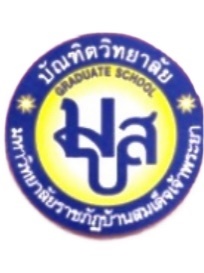 บัณฑิตวิทยาลัยมหาวิทยาลัยราชภัฏบ้านสมเด็จเจ้าพระยา…………………………………..………………(………………………………………………….)                 นักศึกษา1.ชื่อ-นามสกุล (นาย/นางสาว/นาง)ชื่อ-นามสกุล (นาย/นางสาว/นาง)ชื่อ-นามสกุล (นาย/นางสาว/นาง)ชื่อ-นามสกุล (นาย/นางสาว/นาง)ชื่อ-นามสกุล (นาย/นางสาว/นาง)ชื่อ-นามสกุล (นาย/นางสาว/นาง)ชื่อ-นามสกุล (นาย/นางสาว/นาง)ชื่อ-นามสกุล (นาย/นางสาว/นาง)ชื่อ-นามสกุล (นาย/นางสาว/นาง)ชื่อ-นามสกุล (นาย/นางสาว/นาง)ชื่อ-นามสกุล (นาย/นางสาว/นาง)ชื่อ-นามสกุล (นาย/นางสาว/นาง)ชื่อ-นามสกุล (นาย/นางสาว/นาง)ชื่อ-นามสกุล (นาย/นางสาว/นาง)ชื่อ-นามสกุล (นาย/นางสาว/นาง)ชื่อ-นามสกุล (นาย/นางสาว/นาง)ชื่อ-นามสกุล (นาย/นางสาว/นาง)ชื่อ-นามสกุล (นาย/นางสาว/นาง)รหัสประจำตัวนักศึกษารหัสประจำตัวนักศึกษารหัสประจำตัวนักศึกษารหัสประจำตัวนักศึกษารหัสประจำตัวนักศึกษารหัสประจำตัวนักศึกษารหัสประจำตัวนักศึกษารหัสประจำตัวนักศึกษารหัสประจำตัวนักศึกษารหัสประจำตัวนักศึกษารหัสประจำตัวนักศึกษารหัสประจำตัวนักศึกษารหัสประจำตัวนักศึกษารหัสประจำตัวนักศึกษาหลักสูตร หลักสูตร หลักสูตร หลักสูตร หลักสูตร หลักสูตร หลักสูตร หลักสูตร สาขาวิชาสาขาวิชาสาขาวิชาสาขาวิชาสาขาวิชาสาขาวิชาสาขาวิชาสาขาวิชา2.ชื่อหัวข้อวิทยานิพนธ์ชื่อหัวข้อวิทยานิพนธ์ชื่อหัวข้อวิทยานิพนธ์ชื่อหัวข้อวิทยานิพนธ์ชื่อหัวข้อวิทยานิพนธ์ชื่อหัวข้อวิทยานิพนธ์ชื่อหัวข้อวิทยานิพนธ์ชื่อหัวข้อวิทยานิพนธ์ชื่อหัวข้อวิทยานิพนธ์ชื่อหัวข้อวิทยานิพนธ์ชื่อหัวข้อวิทยานิพนธ์ชื่อหัวข้อวิทยานิพนธ์ชื่อหัวข้อวิทยานิพนธ์ภาษาไทยภาษาไทยภาษาไทยภาษาไทยภาษาไทยภาษาไทยภาษาไทยภาษาไทยภาษาอังกฤษภาษาอังกฤษภาษาอังกฤษภาษาอังกฤษภาษาอังกฤษภาษาอังกฤษภาษาอังกฤษภาษาอังกฤษ3.ความเป็นมาและความสำคัญของปัญหาความเป็นมาและความสำคัญของปัญหาความเป็นมาและความสำคัญของปัญหาความเป็นมาและความสำคัญของปัญหาความเป็นมาและความสำคัญของปัญหาความเป็นมาและความสำคัญของปัญหาความเป็นมาและความสำคัญของปัญหาความเป็นมาและความสำคัญของปัญหาความเป็นมาและความสำคัญของปัญหาความเป็นมาและความสำคัญของปัญหาความเป็นมาและความสำคัญของปัญหาความเป็นมาและความสำคัญของปัญหาความเป็นมาและความสำคัญของปัญหาความเป็นมาและความสำคัญของปัญหาความเป็นมาและความสำคัญของปัญหาความเป็นมาและความสำคัญของปัญหาความเป็นมาและความสำคัญของปัญหาความเป็นมาและความสำคัญของปัญหาความเป็นมาและความสำคัญของปัญหา4.วัตถุประสงค์ของการวิจัยวัตถุประสงค์ของการวิจัยวัตถุประสงค์ของการวิจัยวัตถุประสงค์ของการวิจัยวัตถุประสงค์ของการวิจัยวัตถุประสงค์ของการวิจัยวัตถุประสงค์ของการวิจัยวัตถุประสงค์ของการวิจัยวัตถุประสงค์ของการวิจัยวัตถุประสงค์ของการวิจัยวัตถุประสงค์ของการวิจัยวัตถุประสงค์ของการวิจัยวัตถุประสงค์ของการวิจัยวัตถุประสงค์ของการวิจัยวัตถุประสงค์ของการวิจัย4.14.14.14.14.14.24.24.24.24.24.34.34.34.34.35.นิยามศัพท์เฉพาะนิยามศัพท์เฉพาะนิยามศัพท์เฉพาะนิยามศัพท์เฉพาะนิยามศัพท์เฉพาะนิยามศัพท์เฉพาะนิยามศัพท์เฉพาะนิยามศัพท์เฉพาะนิยามศัพท์เฉพาะนิยามศัพท์เฉพาะนิยามศัพท์เฉพาะนิยามศัพท์เฉพาะนิยามศัพท์เฉพาะนิยามศัพท์เฉพาะนิยามศัพท์เฉพาะนิยามศัพท์เฉพาะนิยามศัพท์เฉพาะนิยามศัพท์เฉพาะนิยามศัพท์เฉพาะนิยามศัพท์เฉพาะนิยามศัพท์เฉพาะ5.15.15.15.15.15.15.15.25.25.25.25.25.25.25.35.35.35.35.35.35.36.กรอบแนวคิดของการวิจัยกรอบแนวคิดของการวิจัยกรอบแนวคิดของการวิจัยกรอบแนวคิดของการวิจัยกรอบแนวคิดของการวิจัยกรอบแนวคิดของการวิจัยกรอบแนวคิดของการวิจัยกรอบแนวคิดของการวิจัยกรอบแนวคิดของการวิจัยกรอบแนวคิดของการวิจัยกรอบแนวคิดของการวิจัยกรอบแนวคิดของการวิจัยกรอบแนวคิดของการวิจัยกรอบแนวคิดของการวิจัยกรอบแนวคิดของการวิจัยกรอบแนวคิดของการวิจัยกรอบแนวคิดของการวิจัย7.วิธีการดำเนินการวิจัยวิธีการดำเนินการวิจัยวิธีการดำเนินการวิจัยวิธีการดำเนินการวิจัยวิธีการดำเนินการวิจัยวิธีการดำเนินการวิจัยวิธีการดำเนินการวิจัยวิธีการดำเนินการวิจัยวิธีการดำเนินการวิจัยวิธีการดำเนินการวิจัยวิธีการดำเนินการวิจัยวิธีการดำเนินการวิจัยวิธีการดำเนินการวิจัยวิธีการดำเนินการวิจัยวิธีการดำเนินการวิจัยวิธีการดำเนินการวิจัย8.ประชากรและกลุ่มตัวอย่าง ประชากรและกลุ่มตัวอย่าง ประชากรและกลุ่มตัวอย่าง ประชากรและกลุ่มตัวอย่าง ประชากรและกลุ่มตัวอย่าง ประชากรและกลุ่มตัวอย่าง ประชากรและกลุ่มตัวอย่าง ประชากรและกลุ่มตัวอย่าง ประชากรและกลุ่มตัวอย่าง ประชากรและกลุ่มตัวอย่าง ประชากรและกลุ่มตัวอย่าง ประชากรและกลุ่มตัวอย่าง ประชากรและกลุ่มตัวอย่าง ประชากรและกลุ่มตัวอย่าง ประชากรและกลุ่มตัวอย่าง ประชากรและกลุ่มตัวอย่าง ประชากรและกลุ่มตัวอย่าง ประชากรและกลุ่มตัวอย่าง ประชากรและกลุ่มตัวอย่าง ประชากรและกลุ่มตัวอย่าง ประชากรและกลุ่มตัวอย่าง 8.1 ประชากร8.1 ประชากร8.1 ประชากร8.1 ประชากร8.1 ประชากร8.1 ประชากร8.1 ประชากร8.1 ประชากร8.1 ประชากร8.1 ประชากร8.1 ประชากร8.2 กลุ่มตัวอย่าง8.2 กลุ่มตัวอย่าง8.2 กลุ่มตัวอย่าง8.2 กลุ่มตัวอย่าง8.2 กลุ่มตัวอย่าง8.2 กลุ่มตัวอย่าง8.2 กลุ่มตัวอย่าง8.2 กลุ่มตัวอย่าง8.2 กลุ่มตัวอย่าง8.2 กลุ่มตัวอย่าง8.2 กลุ่มตัวอย่าง8.2 กลุ่มตัวอย่าง8.2 กลุ่มตัวอย่าง9.เครื่องมือที่ใช้ในการวิจัยเครื่องมือที่ใช้ในการวิจัยเครื่องมือที่ใช้ในการวิจัยเครื่องมือที่ใช้ในการวิจัยเครื่องมือที่ใช้ในการวิจัยเครื่องมือที่ใช้ในการวิจัยเครื่องมือที่ใช้ในการวิจัยเครื่องมือที่ใช้ในการวิจัยเครื่องมือที่ใช้ในการวิจัยเครื่องมือที่ใช้ในการวิจัยเครื่องมือที่ใช้ในการวิจัยเครื่องมือที่ใช้ในการวิจัยเครื่องมือที่ใช้ในการวิจัยเครื่องมือที่ใช้ในการวิจัยเครื่องมือที่ใช้ในการวิจัยเครื่องมือที่ใช้ในการวิจัยเครื่องมือที่ใช้ในการวิจัยเครื่องมือที่ใช้ในการวิจัยเครื่องมือที่ใช้ในการวิจัยเครื่องมือที่ใช้ในการวิจัยเครื่องมือที่ใช้ในการวิจัย9.19.19.19.19.19.19.29.29.29.29.29.29.39.39.39.39.39.39.49.49.49.49.49.410.การเก็บรวบรวมข้อมูลการเก็บรวบรวมข้อมูลการเก็บรวบรวมข้อมูลการเก็บรวบรวมข้อมูลการเก็บรวบรวมข้อมูลการเก็บรวบรวมข้อมูลการเก็บรวบรวมข้อมูลการเก็บรวบรวมข้อมูลการเก็บรวบรวมข้อมูลการเก็บรวบรวมข้อมูลการเก็บรวบรวมข้อมูลการเก็บรวบรวมข้อมูลการเก็บรวบรวมข้อมูลการเก็บรวบรวมข้อมูลการเก็บรวบรวมข้อมูลการเก็บรวบรวมข้อมูลการเก็บรวบรวมข้อมูลการเก็บรวบรวมข้อมูลการเก็บรวบรวมข้อมูลการเก็บรวบรวมข้อมูลการเก็บรวบรวมข้อมูล10.110.110.110.110.110.110.210.210.210.210.210.210.310.310.310.310.310.311.สถิติที่ใช้ในการวิจัยสถิติที่ใช้ในการวิจัยสถิติที่ใช้ในการวิจัยสถิติที่ใช้ในการวิจัยสถิติที่ใช้ในการวิจัยสถิติที่ใช้ในการวิจัยสถิติที่ใช้ในการวิจัยสถิติที่ใช้ในการวิจัยสถิติที่ใช้ในการวิจัยสถิติที่ใช้ในการวิจัยสถิติที่ใช้ในการวิจัยสถิติที่ใช้ในการวิจัยสถิติที่ใช้ในการวิจัยสถิติที่ใช้ในการวิจัยสถิติที่ใช้ในการวิจัยสถิติที่ใช้ในการวิจัยสถิติที่ใช้ในการวิจัยสถิติที่ใช้ในการวิจัยสถิติที่ใช้ในการวิจัยสถิติที่ใช้ในการวิจัยสถิติที่ใช้ในการวิจัย11.111.111.111.111.111.111.211.211.211.211.211.211.311.311.311.311.311.311.411.411.411.411.411.4